Australian Capital TerritoryGaming Machine Approval 2019 (No 24)Notifiable instrument NI2019–864made under the Gaming Machine Act 2004, section 69 (Approval of gaming machines and peripheral equipment)1	Name of instrumentThis instrument is the Gaming Machine Approval 2019 (No 24).2	Commencement This instrument commences the day after the date of notification.ApprovalI approve the gaming machine(s) described in the attached Schedule to this instrument.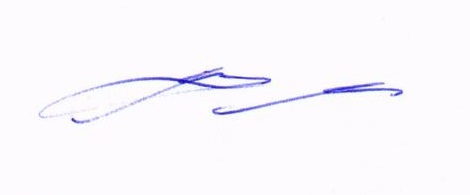 Matt MilesDelegateACT Gambling and Racing Commission19 December 2019For further information please contact the approved supplier.Aristocrat Technologies Australia Pty LtdAristocrat Technologies Australia Pty LtdSubject: New Multi-Game Gaming Machine GameSubject: New Multi-Game Gaming Machine GameGame Name5 Dragons ReignSpecification Number1.DG091Application Reference Number01-A1924/S01Aristocrat Technologies Australia Pty LtdAristocrat Technologies Australia Pty LtdSubject: Updated Gen8 Platform Software & Regression Tested GameSubject: Updated Gen8 Platform Software & Regression Tested GameDevice NameGen8 BASE Software (System Software, LinuxOS, BIOSGame NameGrand Star Wealth (1 Link + 2 iSAP)Specification Number1.HDG27Application Reference Number01-A1919/S01 (game)01-A1917/S01 (supporting software)Aristocrat Technologies Australia Pty LtdAristocrat Technologies Australia Pty LtdSubject: New Multi-Game Gaming Machine GameSubject: New Multi-Game Gaming Machine GameGame NameKingdom of Prosperity - FireSpecification Number1.DG090Application Reference Number01-A1921/S01Aristocrat Technologies Australia Pty LtdAristocrat Technologies Australia Pty LtdSubject: New Multi-Game Gaming Machine GameSubject: New Multi-Game Gaming Machine GameGame NameWelcome to Fantastic Jackpots - RichesSpecification Number1.DG085Application Reference Number01-A1880/S01SG Gaming ANZ Pty LtdSG Gaming ANZ Pty LtdSubject: New Multi-Game Gaming Machine GameSubject: New Multi-Game Gaming Machine GameGame NameDrifting Sands XSpecification Number35.DG042Application Reference Number35-A1246/S01SG Gaming ANZ Pty LtdSG Gaming ANZ Pty LtdSubject: New Multi-Game Gaming Machine GameSubject: New Multi-Game Gaming Machine GameGame NameHola Toro – Hot Hot JackpotsSpecification Number35.DG041Application Reference Number35-A1249/S01Wymac Gaming Solutions Pty LtdWymac Gaming Solutions Pty LtdSubject: Gaming Machine Game Software BugfixSubject: Gaming Machine Game Software BugfixGame NameCoin Explosion – Pompeii Gold (3 iSAP Levels)Specification Number90.B0018Application Reference Number90-A0066/S01Wymac Gaming Solutions Pty LtdWymac Gaming Solutions Pty LtdSubject: Gaming Machine Game Software BugfixSubject: Gaming Machine Game Software BugfixGame NameCoin Explosion – Pompeii Gold (3 iSAP Levels)Specification Number90.BG018Application Reference Number90-A0066/S01Wymac Gaming Solutions Pty LtdWymac Gaming Solutions Pty LtdSubject: Gaming Machine Game Software BugfixSubject: Gaming Machine Game Software BugfixGame NameCoin Explosion - Prosperity TreeSpecification Number90.B0017 Application Reference Number90-A0067/S0Wymac Gaming Solutions Pty LtdWymac Gaming Solutions Pty LtdSubject: Gaming Machine Game Software BugfixSubject: Gaming Machine Game Software BugfixGame NameCoin Explosion - Prosperity TreeSpecification Number90.BG017 Application Reference Number90-A0067/S0